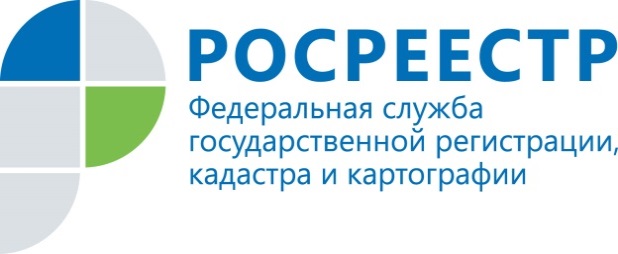 Как подготовиться к проверке по государственному земельному надзоруУправление Федеральной службы государственной регистрации, кадастра 
и картографии (Росреестр) является федеральным органом исполнительной власти, осуществляющим, в том числе, функции по государственному земельному надзору. Государственный земельный надзор реализуется в форме плановых 
и внеплановых проверок. Внеплановые проверки проводятся на основании поступающих обращений, содержащих информацию о земельном нарушении. Плановые контрольные мероприятия проводятся в соответствии с утвержденными планами проверок. На сайте Росреестра в разделе «Главная - Открытая служба – План работы 
и показатели деятельности – Государственный земельный надзор» размещены планы проведения проверок граждан, юридических лиц и индивидуальных предпринимателей, органов государственной власти на 2017 год. Что же делать, если вы обнаружили свою фамилию или организацию в плане проверок, как подготовиться к проверке?В плане проведения проверок указан месяц, на который запланирована проверка. Вам будет направлено уведомление о проведении проверки соблюдения земельного законодательства. При получении этого уведомления желательно связаться с должностным лицом, проводящим проверку. Для того чтобы подготовиться к проверке, Вам необходимо: - подготовить правоустанавливающие документы на земельный участок, который подлежит проверке; - подготовить учредительные документы Вашей организации (для юридических лиц); - проверить, чтобы фактические границы земельного участка и границы, указанные в кадастре недвижимости, совпадали; - уточнить соответствие фактического использования участка виду разрешенного использования, указанному в Едином государственном реестре недвижимости.Данные действия позволят избежать нарушения земельного законодательства, и Вы не будете привлечены к административной ответственности в виде значительных штрафных санкций.Так Управлением Росреестра по Смоленской области, осуществляющим государственный земельный надзор на территории Смоленской области, за 9 месяцев 2017 года  проведено 1277 проверок соблюдения требований земельного законодательства.За отчетный период государственными земельными инспекторами выдано 455 предписаний об устранении нарушений земельного законодательства.Общая сумма наложенных административных штрафов за нарушение земельного законодательства  составила 1548375,2 руб., взыскано -                   1505558,24 руб. В связи с вышеизложенным, Управление Росреестра по Смоленской области призывает граждан заблаговременно принимать все меры, направленные на самостоятельное выявление и устранение нарушений требований земельного законодательства.Пресс-служба Управления Росреестра по Смоленской области67_upr@rosreestr.ru214025, г. Смоленск, ул. Полтавская, д.8